с.Каратузское						03.11.2023Заключениепо результатам финансово-экономической экспертизы проекта постановления администрации Каратузского района «О внесении изменений в постановление администрации Каратузского района от 11.11.2013 № 1162-п «Об утверждении муниципальной программы Каратузского района «Развитие системы образования Каратузского района»(проект постановления администрации Каратузского района внесен  управлением образования администрации Каратузского района сопроводительным письмом от 31.10.2023 № 1332)В соответствии со статьей 8 Положения о Контрольно-счетном органе Каратузского района, утвержденного решением Каратузского районного Совета депутатов от 14.12.2021 № Р-96 проведена финансово-экономическая экспертиза проекта постановления администрации Каратузского района «О внесении изменений в постановление администрации Каратузского района от 11.11.2013 № 1162-п «Об утверждении муниципальной программы Каратузского района «Развитие системы образования Каратузского района» (далее–муниципальная программа), по результатам которой установлено следующее:           I. Анализ соответствия целей и задач муниципальной программы основным направлениям государственной политики Красноярского края в соответствующей сфере 1.1. Приоритеты государственной политики в сфере реализации государственной программы обозначены в государственной программе Красноярского края «Развитие образования» утвержденной постановлением Правительства Красноярского края от 30.09.2013 № 508-п (далее-государственная программа края).1.2. Цели муниципальной программы –создание условий для обеспечения доступности качественного образования, соответствующего потребностям граждан и перспективным задачам развития экономики Каратузского района, поддержка детей-сирот, детей, оставшихся без попечения родителей, отдых и оздоровление детей в летний период – сонаправлены  целям государственной программы края. 1.3. Задачи муниципальной программы- создание в системе дошкольного, общего и дополнительного образования равных возможностей для современного качественного образования;  обеспечение прав детей, подростков и молодежи на оздоровление, развитие, отдых и занятость детей во время каникул;  обеспечение условий для продолжения и повышения качества работы с одаренными детьми Каратузского района;  обеспечение современных, безопасных, комфортных и безаварийных условий жизнедеятельности учреждений, подведомственных управлению образования администрации Каратузского района; повышение профессионального мастерства педагогов муниципальной системы образования Каратузского района для ее развития и предоставления качественных  образовательных услуг; обеспечение условий для эффективного управления отраслью, обеспечение поддержки детей-сирот, детей оставшихся без попечения родителей; обеспечение безбарьерной среды в образовательных организациях Каратузского района, позволяющей обеспечить совместное обучение детей-с ОВЗ и лиц, не имеющих нарушений в развитии - сонаправлены с задачами государственной программы края.            II. Анализ соответствия целей и задач муниципальной программы приоритетам социально-экономического развития Каратузского района в соответствующей сфере 2.1. Цель  и задачи муниципальной программы соответствуют цели и задачам отраженных в Стратегии социально-экономического развития Каратузского района до 2030 года, утвержденной решением Каратузского районного Совета депутатов от 19.02.2019 № 24-197.           III. Анализ структуры и содержания муниципальной программы3.1. Структура муниципальной программы не изменена, в предлагаемой редакции состоит из 7 подпрограмм: Подпрограмма № 1 «Развитие дошкольного, общего и дополнительного образования детей»; Подпрограмма № 2 «Организация летнего отдыха, оздоровления, занятости детей и  подростков»; Подпрограмма № 3 «Одаренные дети»; Подпрограмма № 4  «Обеспечение жизнедеятельности учреждений подведомственных управлению образования администрации  Каратузского района»; Подпрограмма № 5 «Кадровый потенциал в системе образования Каратузского района» Подпрограмма № 6 «Обеспечение реализации муниципальной программы и прочие мероприятия» Подпрограмма № 7  «Доступная среда». 3.2. Цели и задачи муниципальной программы не изменены.3.3. Изменено значение 3 целевых показателей:Значение 2-х целевых показателей изменено в сторону уменьшения: «Доля детей в возрасте 1-6 лет, получающих дошкольную образовательную услугу и (или услугу по содержанию в муниципальных образовательных учреждениях в общей численности детей в возрасте 1-6 лет)», «Удельный вес численности детей, получающих услуги дополнительного образования, в общей численности детей в возрасте от 5 до 18 лет (не включая 18 лет)».Значение 1-го целевого показателя изменено в сторону увеличения: «Доля муниципальных образовательных организаций, подведомственных Управлению образованию, соответствующих современным требованиям, в общем количестве муниципальных образовательных организаций».3.4.В результате анализа проекта муниципальной программы установлена внутридокументальная несогласованность целевых показателей и показателей результативности:	В приложении №1 к Подпрограмме №1 значение показателя результативности «Охват детей дошкольными образовательными организациями (отношение численности детей в возрасте от 0 до 3 лет, посещающих дошкольные образовательные организации, к общей численности детей в возрасте от 0 до 3 лет)» на 2026 год-34,5% не соответствует аналогичному значению целевого показателя в приложении к паспорту муниципальной программы-34,6%.В приложении №1 к Подпрограмме №4 значение показателя результативности «Доля муниципальных образовательных организаций, подведомственных Управлению образованию, соответствующих современным требованиям, в общем количестве муниципальных образовательных организаций» на 2023 год-77,8%, на 2024 год-77,9%, на 2025 год-78,0% и на 2026 год-78,1% не соответствует аналогичному значению целевого показателя в приложении к паспорту муниципальной программы- на 2023 год-77,9%, на 2024 год-78,0%, на 2025 год-78,1% и на 2026 год-80,0%.В приложении №1 к Подпрограмме №6 значение показателя результативности «Доля детей-сирот, детей оставшихся без попечения родителей, обеспеченных жилым помещением в общей численности детей, подлежащих обеспечению жильем» на 2025 год-31,1%, на 2026 год-31,1% не соответствует аналогичному значению целевого показателя в приложении к паспорту муниципальной программы- на 2025 год-29,7%, на 2026 год-29,8%.В приложении №1 к Подпрограмме №7 значение показателя результативности «Доля общеобразовательных организаций, в которых создана универсальная безбарьерная среда, для инклюзивного образования детей-инвалидов, в общем количестве общеобразовательных организаций» на 2023 год-23,5% не соответствует аналогичному значению целевого показателя в приложении к паспорту муниципальной программы- на 2023 год-25,0%.3.5.В приложении к паспорту муниципальной программы значения целевых показателей (фактических выполненных) за отчетные периоды 2021 и 2022 годы не соответствуют значениям целевых показателей (фактически выполненных) по отчету о реализации муниципальной программы за 2022 год:«Охват детей дошкольными образовательными организациями (отношение численности детей в возрасте от 0 до 3 лет, посещающих дошкольные образовательные организации, к общей численности детей в возрасте от 0 до 3 лет)» за 2021 год-30,3%, за 2022 год-27,4%, фактически выполнены 2021 год-27,4%, 2022 год-28,9%;«Доля детей в возрасте 1-6 лет, получающих дошкольную образовательную услугу и (или услугу по содержанию в муниципальных образовательных учреждениях в общей численности детей в возрасте 1-6 лет)» за 2021 год-57,67%, за 2022 год-57,5%, фактически выполнены 2021 год-66,2%, 2022 год-66,7%;«Удельный вес численности детей, получающих услуги дополнительного образования, в общей численности детей в возрасте от 5 до 18 лет (не включая 18 лет)» за 2021 год-81,6%, фактически выполнены 2021 год-85,82%;«Доля детей в возрасте от 5 до 18 лет, использующих сертификаты персонифицированного финансирования дополнительного образования» за 2022 год-16,49%, фактически выполнены 2022 год-18,16%;	«Доля муниципальных образовательных организаций, подведомственных Управлению образованию, соответствующих современным требованиям, в общем количестве муниципальных образовательных организаций» за 2021 год-77,5%, за 2022 год-77,8%, фактически выполнены 2021 год-77,0%, за 2022 год-77,5%;«Доля оздоровленных детей школьного возраста» за 2021 год-94,0%, фактически выполнены 2021 год-93,0%.3.6. В результате проведения анализа на соответствие муниципальной программы Порядку принятия решений о разработке муниципальных программ Каратузского района, их формирования и реализации, утвержденного постановлением администрации Каратузского района от 24.08.2020 № 674-п замечаний не установлено.            IV. Анализ ресурсного обеспечения (анализ структуры управления, кадровые и финансовые ресурсы) 4.1. Структура управления муниципальной программой не изменена, соответствует поставленным в ней целям и задачам и отражает действующие полномочия ответственного исполнителя и соисполнителей муниципальной программы. Ответственный исполнитель муниципальной программы управление образования администрации Каратузского района. Соисполнитель муниципальной программы администрация Каратузского района. 	4.2. Перечень ответственных исполнителей и соисполнителей муниципальной программы, соответствует постановлению администрации Каратузского района от 17.10.2022 № 800-п «Об утверждении перечня муниципальных программ Каратузского район».  Структура муниципальной программы соответствует указанному постановлению. 	4.3.Финансирование муниципальной программы осуществляется за счет средств федерального, краевого и местного бюджетов и составляет на 2014-2026 годы в сумме 7 251 547,67 тыс. рублей. На предстоящий бюджетный цикл объем финансирования муниципальной программы составит в сумме 2 067 215,57 тыс. рублей, в том числе средства краевого бюджета-1 291 161,49 тыс. рублей, средства местного бюджета-776 054,08 тыс. рублей.Замечания и нарушения Контрольно-счетного органа Каратузского района, изложенные в настоящем заключении, подлежат устранению в сроки, установленные частью 2 статьи 179 Бюджетного кодекса Российской Федерации. Председатель Контрольно-счетного органаКаратузского района							Л.И.Зотова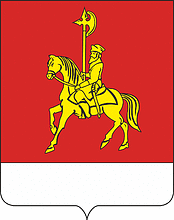                                     Контрольно-счетный орган Каратузского района